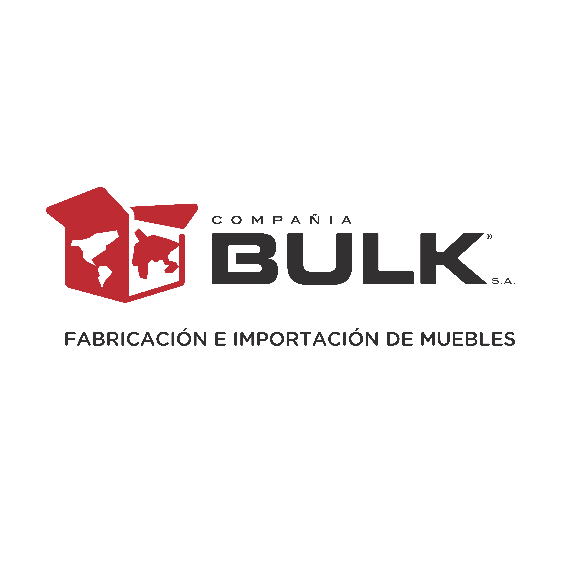 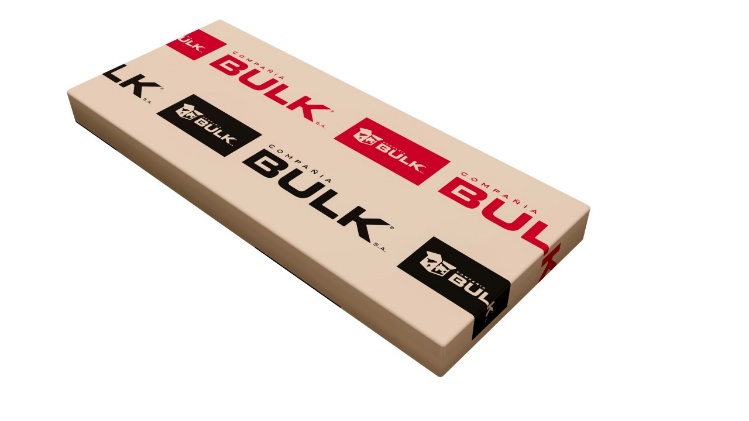      Escritorio Gammer         Rack de computación       Código BULK: 2.100Ficha técnica: EmbalajeCÓDIGOCANTIDAD DE CAJASPESO NETOPESO BRUTOM32.100130,25031,2500,09CANTIDADDE CAJASLARGOANCHOALTOPESO11,320,610,1131,250234